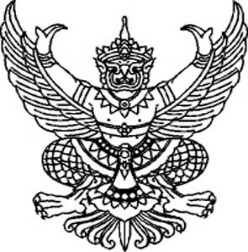 ที่  มท 0815.4/ว                                                            ถึง สำนักงานส่งเสริมการปกครองท้องถิ่นทุกจังหวัด                 ตามหนังสือกรมส่งเสริมการปกครองท้องถิ่น ที่ มท 0815.4/ว 3167 ลงวันที่ 12 ตุลาคม 2563 
แจ้งขอความร่วมมือจังหวัด เพื่อแจ้งองค์กรปกครองส่วนท้องถิ่นทุกแห่งทราบและพิจารณาอนุญาตให้บุคลากรองค์กรปกครองส่วนท้องถิ่น เข้ารับการฝึกอบรมตามโครงการฝึกอบรมเชิงปฏิบัติการ “การจัดการระบบสารสนเทศขององค์กรปกครองส่วนท้องถิ่นเพื่อเชื่อมโยงระบบติดตามและประเมินผลแห่งชาติ (e-Plan – eMENSCR)” ปีงบประมาณ พ.ศ. 2564 จำนวน 30 รุ่น ระหว่างวันที่ 24 พฤศจิกายน 2563 ถึงวันที่ 3 กันยายน 2564 
โดยกำหนดให้ส่งใบแจ้งยืนยันการตอบรับให้กรมส่งเสริมการปกครองท้องถิ่นทราบและแจ้งให้ชำระเงิน
ค่าลงทะเบียนคนละ 6,700 บาท ผ่านธนาคารกรุงไทย จำกัด (มหาชน) ทุกสาขา บัญชีเลขที่ 006-6-07387-1 Company Code : 9249                  สำหรับกำหนดการชำระเงินค่าลงทะเบียนการอบรม ตั้งแต่รุ่นที่ 11 – 30 สามารถชำระเงินค่าลงทะเบียนได้ตั้งแต่วันที่ 4 ธันวาคม 2563 ถึงวันที่ 23 สิงหาคม 2564 จึงขอให้แจ้งองค์กรปกครอง
ส่วนท้องถิ่นในพื้นที่ทราบและพิจารณาดำเนินการในส่วนที่เกี่ยวข้องต่อไป รายละเอียดตามสิ่งที่แนบมาพร้อมนี้                      กรมส่งเสริมการปกครองท้องถิ่น                                                             พฤศจิกายน 2563